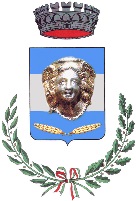 SERVIZIO RACCOLTA TRASPORTO E SMALRIMENTO RIFIUTIANNO 2018in che misura è soddisfatto della frequenza del ritiro dei rifiuti domestici?in che misura è soddisfatto della frequenza del ritiro dei rifiuti domestici?in che misura è soddisfatto della frequenza del ritiro dei rifiuti domestici?in che misura è soddisfatto della frequenza del ritiro dei rifiuti domestici?in che misura è soddisfatto della frequenza del ritiro dei rifiuti domestici?Per nullaScarsoSufficienteBuonoOttimo12345in che misura è soddisfatto della gestione dei rifiuti fuori standard?(p.es sedie, altri mobili ingombranti, erba e foglie, ecc.)in che misura è soddisfatto della gestione dei rifiuti fuori standard?(p.es sedie, altri mobili ingombranti, erba e foglie, ecc.)in che misura è soddisfatto della gestione dei rifiuti fuori standard?(p.es sedie, altri mobili ingombranti, erba e foglie, ecc.)in che misura è soddisfatto della gestione dei rifiuti fuori standard?(p.es sedie, altri mobili ingombranti, erba e foglie, ecc.)in che misura è soddisfatto della gestione dei rifiuti fuori standard?(p.es sedie, altri mobili ingombranti, erba e foglie, ecc.)Per nullaScarsoSufficienteBuonoOttimo12345si sente informato in modo adeguato sulle caratteristiche del servizio?si sente informato in modo adeguato sulle caratteristiche del servizio?si sente informato in modo adeguato sulle caratteristiche del servizio?si sente informato in modo adeguato sulle caratteristiche del servizio?si sente informato in modo adeguato sulle caratteristiche del servizio?Per nullaScarsoSufficienteBuonoOttimo12345è soddisfatto della qualità dello spazzamento delle strade?è soddisfatto della qualità dello spazzamento delle strade?è soddisfatto della qualità dello spazzamento delle strade?è soddisfatto della qualità dello spazzamento delle strade?è soddisfatto della qualità dello spazzamento delle strade?Per nullaScarsoSufficienteBuonoOttimo12345in generale come valuta il servizio di raccolta differenziata?in generale come valuta il servizio di raccolta differenziata?in generale come valuta il servizio di raccolta differenziata?in generale come valuta il servizio di raccolta differenziata?in generale come valuta il servizio di raccolta differenziata?Per nullaScarsoSufficienteBuonoOttimo12345in che misura è soddisfatto della frequenza del ritiro della raccolta differenziata?in che misura è soddisfatto della frequenza del ritiro della raccolta differenziata?in che misura è soddisfatto della frequenza del ritiro della raccolta differenziata?in che misura è soddisfatto della frequenza del ritiro della raccolta differenziata?in che misura è soddisfatto della frequenza del ritiro della raccolta differenziata?Per nullaScarsoSufficienteBuonoOttimo12345quali suggerimenti formula ?